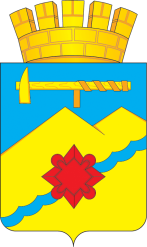 АДМИНИСТРАЦИЯ МУНИЦИПАЛЬНОГО ОБРАЗОВАНИЯГОРОД МЕДНОГОРСК ОРЕНБУРГСКОЙ ОБЛАСТИ                    ПОСТАНОВЛЕНИЕ           ПРОЕКТ________________________________________________________________    Об    утверждении     Плана мероприятий («дорожной карты») по недопущению (ликвидации) просроченной кредиторской задолженности муниципального образования город Медногорск                  В соответствии с Постановлением  администрации муниципального образования город Медногорск «О мерах по реализации Решения Медногорского городского Совета депутатов «Об утверждении бюджета муниципального образования город Медногорск на 2019 год и плановый период 2020 и 2021 годов» № 47-па  от 23.01.2019г.:           1.    Утвердить прилагаемый План мероприятий («дорожную карту») по недопущению возникновения (ликвидации) просроченной кредиторской задолженности муниципального образования город Медногорск (далее - План).          2.   Главным распорядителям, получателям средств бюджета города Медногорск, муниципальным учреждениям, обеспечить выполнение настоящего Плана.          3.   Настоящее постановление вступает в силу со дня его подписания.          4.   Контроль за выполнением настоящего постановления оставляю за собой.Глава   города                                                                                            Д.В.Садовенко Приложение к постановлению администрации городаот__________№______План мероприятий («дорожная карта») по недопущению наличия (ликвидации) просроченной кредиторской задолженности муниципального образования город Медногорск(далее – «Дорожная карта») _______                    №_____   № п/пНаименование мероприятияОтветственный исполнительСрок исполненияОжидаемый результат1.Создание постоянно действующей комиссии по работе с кредиторской задолженностью (в форме коллегиального органа)глава муниципального образованияДо 1 июля 2019 годаСоздание постоянно действующей комиссии, осуществляющей полномочия по рассмотрению результатов инвентаризации, мониторинга состояния кредиторской задолженности муниципального образования2.Проведение заседаний комиссиипредседатель комиссииежемесячно до 20 числа месяца, следующего за отчетнымВыработка предложений, принятие решений, направленных на недопущение просроченной кредиторской задолженности3.Определение предельно допустимого значения просроченной кредиторской задолженностифинансовый органдо 1 августа 2019 годаСвоевременное принятие мер по ликвидации, недопущению возникновения просроченной кредиторской задолженности4.Внесение изменений в трудовые договоры, заключаемые с руководителями муниципальных учреждений, предусматривающие обязанность руководителей не допускать наличия (обеспечить ликвидацию в 2019 году при наличии) просроченной кредиторской задолженности. В случае невыполнения указанных мероприятий – закрепление конкретных мер ответственности руководителя (административных, дисциплинарных)главные распорядители бюджетных средств (структурные подразделения администрации муниципального образования, осуществляющие функции и полномочия учредителя муниципальных учреждений)до 20 августа 2019 годаПовышение ответственности и заинтересованности руководителей муниципальных учреждений по ликвидации (недопущению возникновения) просроченной кредиторской задолженности5.Обеспечение планирования бюджетных ассигнований с выделением дополнительных классификаторов (оплата труда по категориям работников, оплата коммунальных услуг, ГСМ, питания, канцелярских товаров (основные), включая детализацию субсидий на оказание муниципальных услуг и применение обоснований бюджетных ассигнований.финансовый орган, ГРБС муниципального образованиядо 31декабря на следующий бюджетный цикл, далее ежегоднопланирование бюджетных ассигнований на обеспечение расходных обязательств в необходимом объеме6.Обеспечение составления и ведения документов, необходимых для исполнения бюджета (бюджетная роспись ГРБС, кассовый план) с выделением дополнительных классификаторов, включая детализацию в разрезе учреждений и лицевых счетов.финансовый орган, ГРБС муниципального образованиядо 31 декабря на следующий бюджетный цикл, далее ежегодноисполнение бюджетных обязательств своевременно и в полном объеме7.Применение программных продуктов, необходимых для составления, исполнения бюджета с установлением жестких контролей документов на соответствие (бюджет, СБР, БР, кассовый план, учет обязательств, ПФХД, учет закупок для муниципальных нужд, платежных документов).финансовый органпостоянноотсутствие просроченной кредиторской задолженности8.Проведение мониторинга просроченной и текущей кредиторской задолженности по данным бюджетной (бухгалтерской) отчетности (анализ причин, сроков образования, обоснованности возникновения и достоверности отражения в отчетности)главные распорядители бюджетных средств (структурные подразделения администрации муниципального образования, осуществляющие функции и полномочия учредителя муниципальных учреждений)ежемесячно до 7 числа месяца, следующего за отчетнымВыявление по итогам мониторинга: а) просроченной кредиторской задолженности, подлежащей списанию в соответствии с бюджетным законодательством Российской Федерации; б) кредиторской задолженности с возможностью реструктуризации в текущем финансовом году и (или) плановом периоде;в) кредиторской задолженности, необеспеченной бюджетными ассигнованиями (лимитами бюджетных обязательств) в текущем финансовом году и плановом периоде9.Представление результатовмониторинга главе муниципального образования, комиссии по работе с кредиторской задолженностью, финансовому органу муниципального образованияглавные распорядители бюджетных средств (структурные подразделения администрации муниципального образования, осуществляющие функции и полномочия учредителя муниципальных учреждений)до 1 августа 2019 года, далее ежеквартально до 20 числа месяца, следующего за отчетным кварталомАнализ структуры просроченной  кредиторской задолженности10.Внедрение и ведение реестра заключенных органами местного самоуправления и муниципальными учреждениями контрактов (договоров) на закупку товаров, работ и услуг для муниципальных нужд (с указанием ГРБС, учреждения, реквизитов контракта (договора), предмета, цены, срока действия, сроков расчетов,  данных об исполнителе) и иных договоров и соглашенийадминистрация муниципального образования,финансовый органдо 1 июля, постоянно в течение годаконтроль за составлением и оформлением контрактов (договоров)11.Разработка, утверждение и реализация прохождения процедуры согласования в структурных подразделениях администрации муниципального образования (ГРБС, экономические службы, юридические службы, финансовые органы и другие) проектов контрактов (договоров) администрация муниципального образования,финансовый орган до 1 июля, постоянно в течение годаотсутствие неэффективных контрактов (договоров)12.Проведение мероприятий посписанию просроченной кредиторскойзадолженности с истекшими сроками исковой давности в соответствии с бюджетнымзаконодательствомРоссийской Федерацииполучатели бюджетных средств, бюджетные и автономные учрежденияв течение годаСокращение просроченной кредиторской задолженности13. Проведение работы по возможной реструктуризации просроченной кредиторской задолженности. Заключение соглашений о реструктуризации просроченной кредиторской задолженности получатели бюджетных средств, бюджетные и автономные учрежденияДо 1 августа 2019 годаЗаключение с кредиторами соглашений о реструктуризации просроченной кредиторской задолженности и перенос ее оплаты на плановый период14.Предоставление в финансовый орган, комиссию по работе с кредиторской задолженностью информации по проведенной работе  по реструктуризации просроченной кредиторской задолженностиполучатели бюджетных средств, бюджетные и автономные учрежденияежемесячно до 7 числаОтсутствие (снижение) кредиторской задолженности15.Погашение просроченнойкредиторской задолженности в пределах ассигнований, предусмотренных в бюджете муниципального образованияполучатели бюджетных средств, бюджетные и автономные учреждения, В течение года, до 1 декабря 2019 годаПостепенное снижение просроченной кредиторской задолженности 16.Проведение мероприятий по оптимизации расходов в рамках средств, предусмотренных в бюджете муниципального образования для оперативного погашения имеющейся просроченной задолженности за счет сэкономленных в ходе расходования средств бюджетаглавные распорядители бюджетных средств (структурные подразделения администрации муниципального образования, осуществляющие функции и полномочия учредителя муниципальных учреждений), получатели бюджетных средств, муниципальные учреждениядо 1 августа 2019 годаПогашение просроченной кредиторской задолженности за счет средств, высвободившихся по результатам экономии, а так же по результатам проведения мероприятий по оптимизации расходов17.Выработка предложений по организации работы, направленной на повышение собираемости неналоговых платежей в бюджет муниципального образования, в том числе за счет усиления претензионно – исковой работыуполномоченное структурное подразделение администрации по управлению муниципальным имуществом, финансовый органежемесячноУстановление нормативными правовыми актами обязанности в случае увеличения собственных доходов, направлять их на погашение просроченной кредиторской задолженности18.При поступлении дополнительных доходов в бюджет муниципального образования рассматривать направление данных средств в приоритетном порядке на погашение просроченной кредиторской задолженностиглавные распорядители бюджетных средств, финансовый органв течение годаПогашение просроченной кредиторской задолженности19.Темпы роста расходов на оплату труда работников органов местного самоуправления источником финансового обеспечения которых являются средства местного бюджета текущего года по сравнению с данными предыдущего года не могут превышать прогнозный уровень инфляции, предусмотренный в федеральном бюджете органы местного самоуправления муниципальных образований со следующего бюджетного цикла, далее ежегодноПогашение просроченной кредиторской задолженности муниципального образования21.Проведение работы по сокращению недоимки по платежам в бюджет муниципального образования и направление дополнительно поступивших доходов на погашение просроченной кредиторской задолженности муниципального образованияналоговые органы, органы местного самоуправления муниципальных образованийв течение годаПогашение просроченной кредиторской задолженности муниципального образования22.Осуществление мероприятий, направленных на увеличение поступлений доходов в бюджет муниципального образования, за счет оптимизации налоговых льгот, установленных решениями представительных органов муниципальных образований по налогу на имущество физических лиц и земельному налогуглавные администраторы доходов бюджетов муниципальных образований в течение годаПогашение просроченной кредиторской задолженности муниципального образования23.Рассмотрение на заседании балансовой комиссии информации о результатах финансово-хозяйственной деятельности муниципальных учрежденийпредседатель балансовой комиссииНе реже одного раза в кварталВыявление причин, влияющих на образование кредиторской задолженности24.Разработка и принятие нормативного правового акта (внесение изменений в действующий нормативный правовой акт) устанавливающего обязательность постановки на учет всех принимаемых бюджетных обязательств, в том числе договоров, стоимостью до 100 тыс. рублейфинансовый органдо 1 июля 2019 годаИсключение случаев заключения договоров на поставку товаров (работ), оказание услуг на суммы, превышающие лимиты бюджетных обязательств, или показатели планов финансово хозяйственной деятельности25.Организация и обеспечение контроля за заключением муниципальных контрактов на закупку товаров, выполнение работ и оказание услуг для муниципальных нужд в пределах доведенных в текущем финансовом году лимитов бюджетных обязательствфинансовый органПостоянно при заключении договоровОтсутствие по состоянию на 1 января 2020 года просроченной кредиторской задолженности26.Организация и обеспечение контроля за заключением муниципальных контрактов контрактов на закупку товаров, оказание услуг для муниципальных нужд в пределах параметров плана финансово-хозяйственной деятельности муниципального учрежденияглавные распорядители бюджетных средств (структурные подразделения администрации муниципального образования, осуществляющие функции и полномочия учредителя муниципальных учреждений)Постоянно при заключении договоровОтсутствие по состоянию на 1 января 2020 года просроченной кредиторской задолженности27.Осуществление текущего контроля за принятием муниципальными учреждениями бюджетных обязательств, подлежащих исполнению за счет средств муниципального бюджета, на текущий финансовый годглавные распорядители бюджетных средств (структурные подразделения администрации муниципального образования, осуществляющие функции и полномочия учредителя муниципальных учреждений), финансовый органПостоянноОтсутствие обязательств, принятых сверх утвержденных лимитов бюджетных обязательств28.Анализ результатов проведенных мероприятий, направленных на снижение и ликвидацию просроченной кредиторской задолженностиГРБС (структурные подразделения администрации муниципального образования, осуществляющие функции и полномочия учредителя муниципальных учреждений), финансовый орган Ежеквартально, одновременно с отчетностью за соответствующий периодНаличие достоверной информации о просроченной кредиторской задолженности29.Разработка и принятие муниципальных правовых актов, направленных на реализацию права муниципального образования на предъявление регрессных исков в соответствии с п.4 ст. 242.2 Бюджетного кодекса РФ и п. 3.1 ст. 1081 Гражданского кодекса РФадминистрации муниципального образованиядо 1сентября 2019 годаУстановление правовых оснований для предъявления регрессных требований к лицам, в связи с незаконными действиями (бездействием) которых произведено возмещение ущерба из казны муниципального образования